Directions Create phone apps that would create happiness rather than stress.  Design what the icons would look like on the screen.  Give it a SHORT name (see example) so viewers can determine what it represents.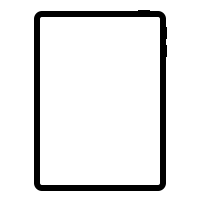 